About Network Training … In addition to a Certificate and Diploma level counselling training programme recognised by the National Counselling Society, Network Training also offers a programme of Continuing Professional Development for counsellors and other professionals in the form of short courses and workshops on a range of specialist topics.  Network also offers two introductory level courses, one of which can be delivered externally in workshop format to suit an individual organisation’s needs. The workshop will be delivered at Network’s training venue: 12 The Courtyard, Woodlands, Woodlands Lane, Almondsbury, Bristol BS32 4NQ.For further information about Network Training and the range of courses we offer, visit our website – www.network.org.uk – and click on Network Training. Refreshments:Tea, coffee and biscuits will be provided during the day.  Please bring your own lunch.For further information:Please contact Network by phone on (0117) 9507271 or by email – info@network.org.uk.Please return your application form by post to:The Administrator (CPD), Network Counselling & Training Ltd, Trinity College, Bishop’s Close, Stoke Hill, Bristol  BS9 1JP.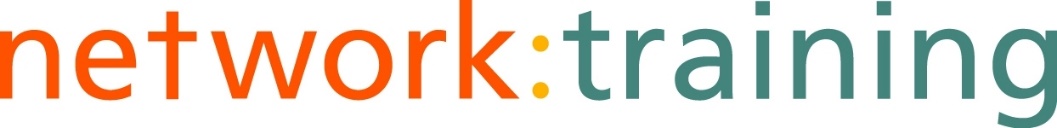 CPD workshopWhen I meet Thou:working at relational depthled by Kaitlyn SteeleSaturday 10 May 20149.30am to 4.30pmVenue: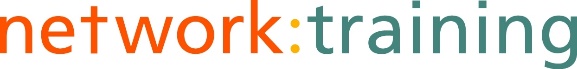 12 The Courtyard, Woodlands, Woodlands LaneAlmondsbury, Bristol  BS32 4NQTelephone (0117) 9507271E-mail: info@network.org.ukhttp://www.network.org.ukWhen I meet Thou: working at relational depthIn this workshop, we shall explore the concept of relational depth as it has been developed over the years by person-centred and existential writers and practitioners such as Mick Cooper, Dave Mearns, Carl Rogers, Peter Schmid and Brian Thorne.  We shall work with a number of the questions that are often asked about working at relational depth - for example, what does it mean in practice; how do clients experience it; how does it impact on the client, the counsellor and the relationship between them; what therapeutic value do such relational depth encounters have; is it possible to facilitate such encounters and if so, how?  In doing so, we shall draw not only on our own and others’ experiences of working at this level in therapy, but also on some of the more recent research findings.    Finally, we shall also reflect on the experience of working at relational depth from a spiritual perspective through looking, for example, at Maslow’s concept of peak experiences, Kirkpatrick’s concept of soul listening and Elkin’s concept of soul work as ways of making sense of what happens when ‘I meet Thou’ in the context of a therapeutic relationship.    Course leaderKaitlyn Steele is an experienced person-centred therapist and has been involved in the counselling world for most of her adult life. Initially, she trained in the 1970s as a clinical psychologist and was employed for a number of years in the NHS before moving into working as a person-centred counsellor and supervisor in the 1980s. Some ten years later, she moved into working as a trainer and has been involved in the training of professional counsellors both at Further and Higher Education levels.  She is currently the Programme Leader of the Network Diploma of Higher Education in Counselling and an associate lecturer in counselling with the University of Gloucestershire.  She also has a small private practice as a therapist and spiritual accompanier and as a freelance trainer. She is an experienced workshop leader and has led workshops and short courses for people working in a variety of different roles.  She is also the author of a forthcoming book entitled ‘Sacred Space: Embracing the Spiritual in Person-Centred Therapy’. For further information, please visit her website at www.kaitlynsteele.co.uk.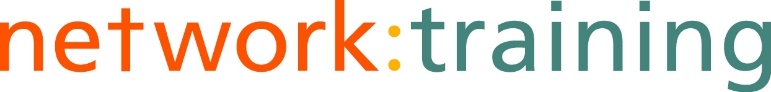 CPD course application formI wish to reserve  ______  place(s) on the following course [CPD 14B]:When I meet Thou: working at relational depth – Saturday 10 May 2014.Name: (capital letters)  ___________________________________________________Address: __________________________________________________________________________________________________________________________________________________________________________________________  Post code: _______________Telephone/mobile: _______________________________________________________Email address: ____________________________________________________________     PLEASE LET US KNOW IF YOU HAVE ANY SPECIFIC LEARNING OR ACCESS REQUIREMENTS.Workshop fee:  £55 per person                             £30 for counselling trainees, volunteer counsellors and                                  supervisors  *** £5 discount off the above fees if booked before Friday 4 April 2014***I enclose a cheque for: _______  (payable to Network Counselling & Training).If claiming the trainee/volunteer discount, please state the agency you work for or the course on which you are studying: __________________________________________________________________________Once your booking form and cheque(s) have been received, you will be sent an email confirming your place.  Please note we are unable to make reservations or take bookings without payment and a booking form.Cancellation policy: Please note that we require a minimum of seven days’ notice of cancellation before the date of the workshop, otherwise the full fee will be payable.  NB  Please detach the above form and send to the address overleaf.